Шаблоны для изготовления листовки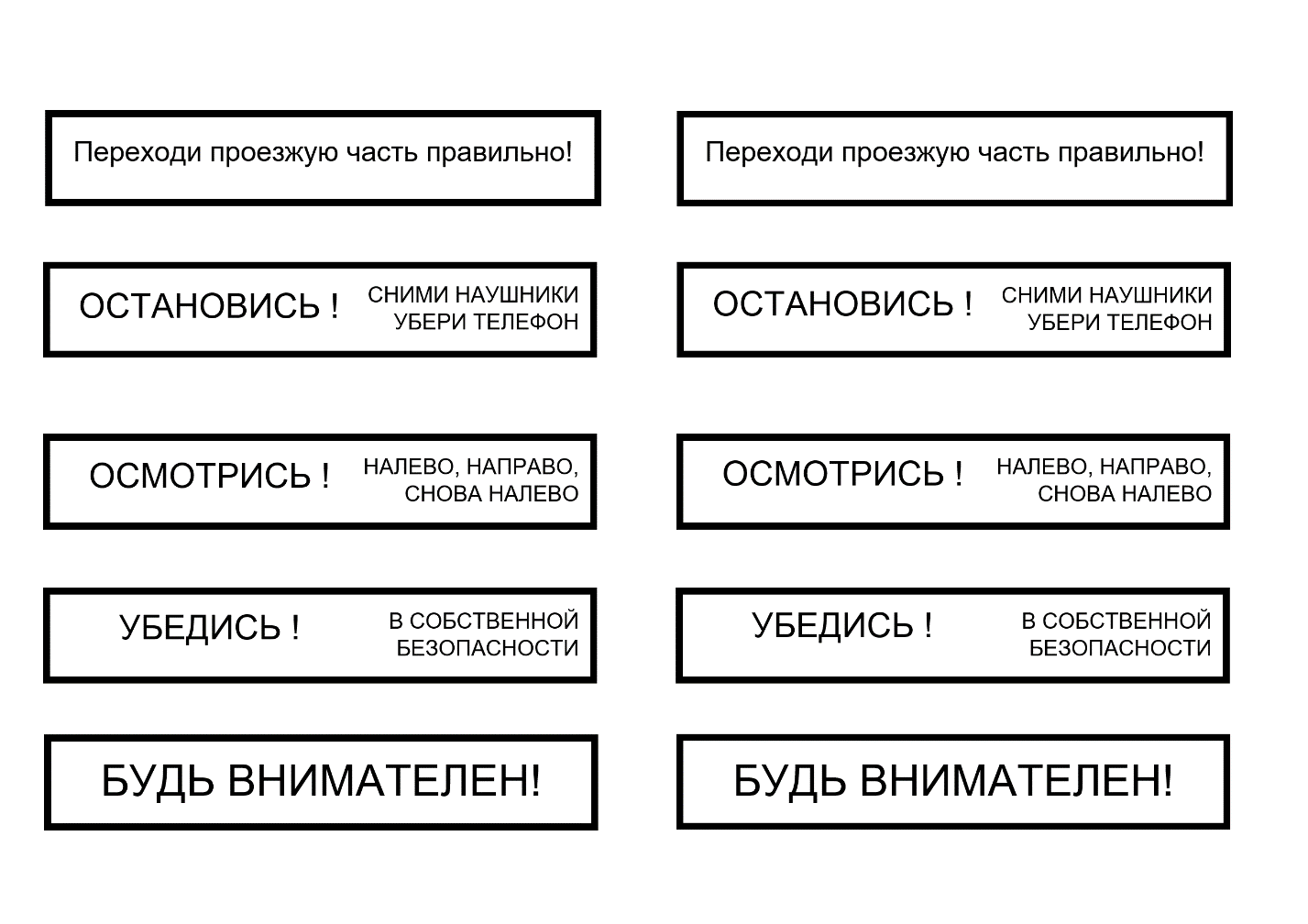 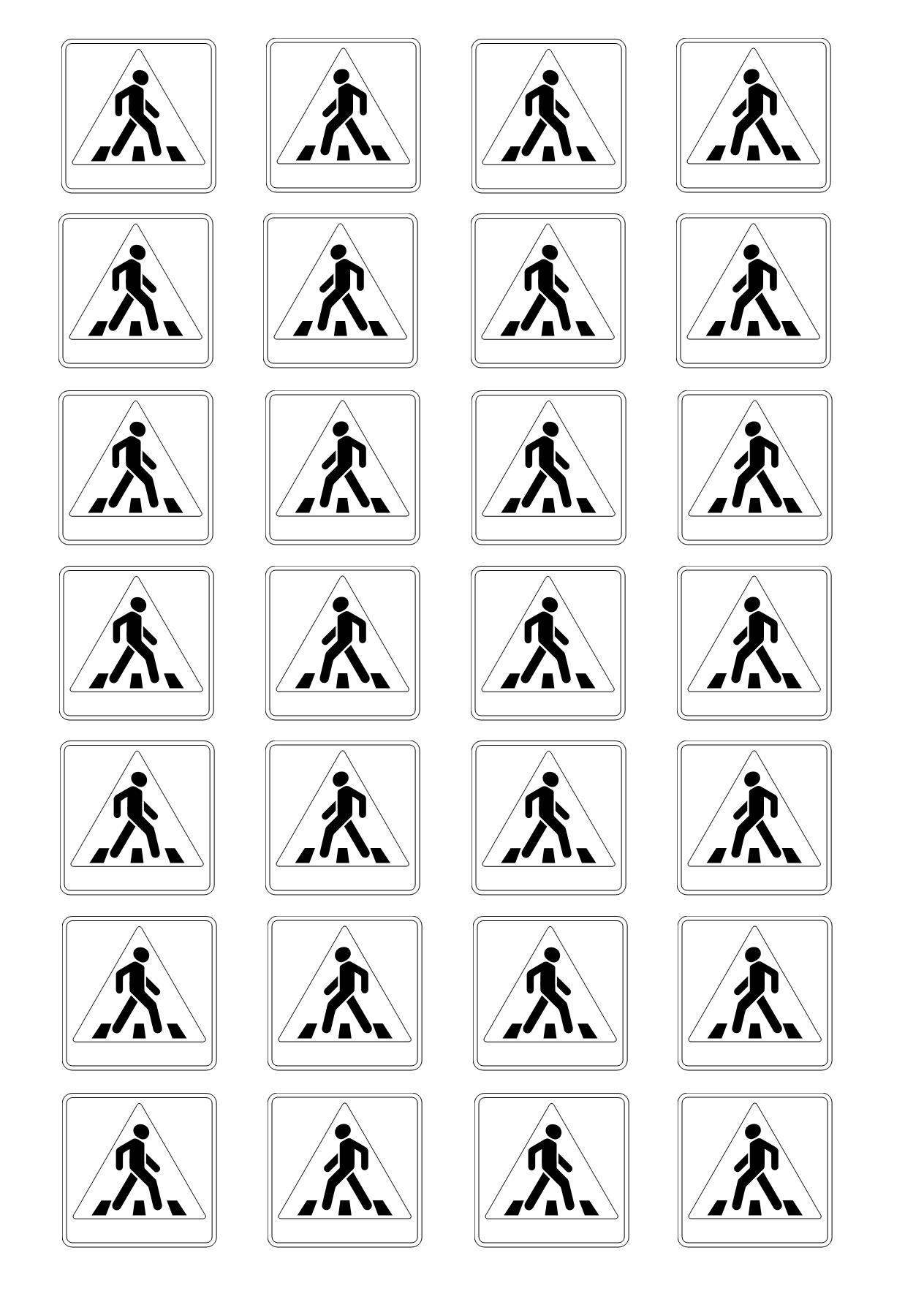 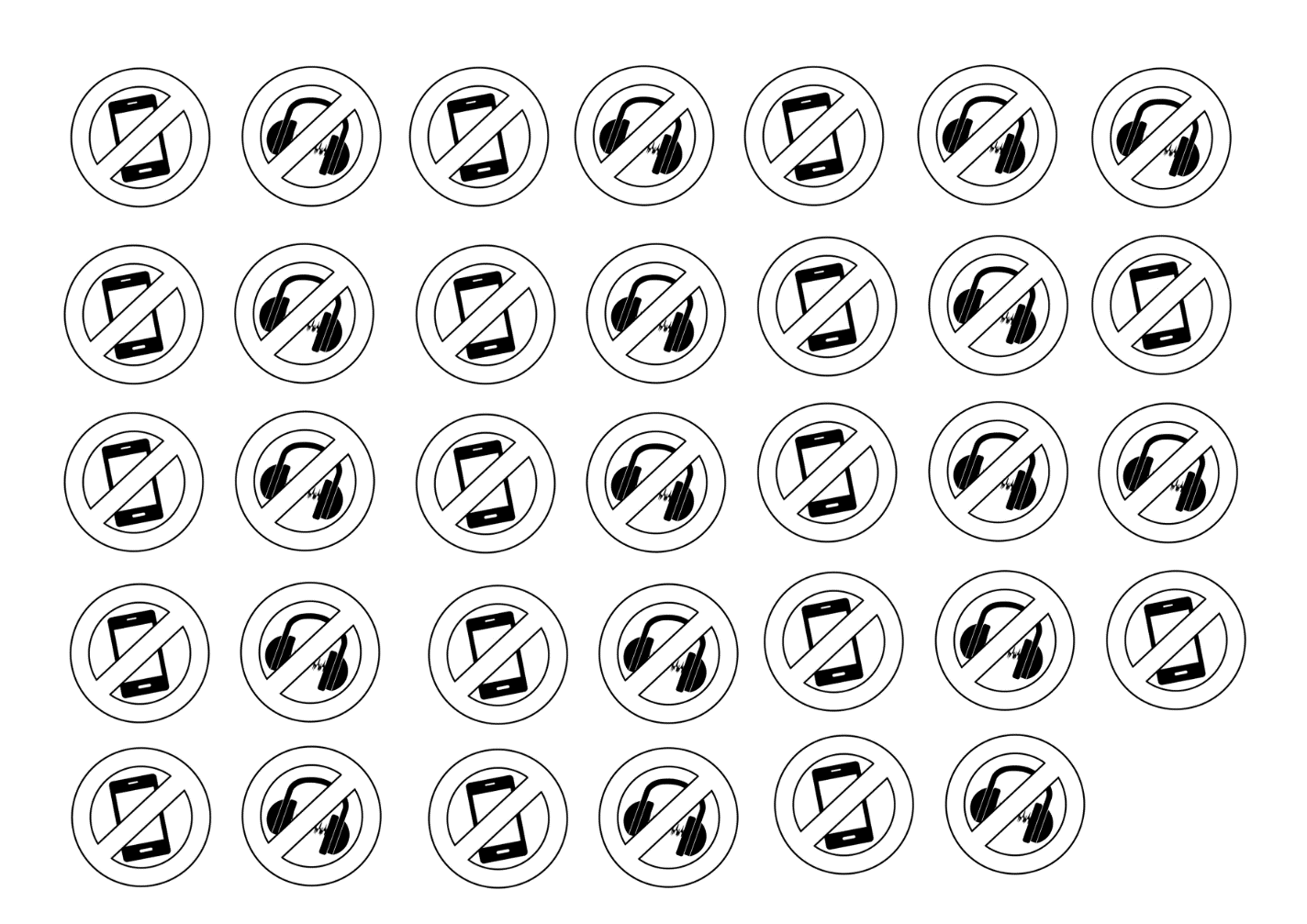 